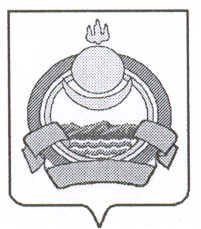 СОВЕТ ДЕПУТАТОВМуниципального  образования  городского поселения  «Поселок Онохой»Заиграевского района Республики БурятияР Е Ш Е Н И Е«29» декабря 2016 г. №58«О досрочном прекращении полномочий депутата Совета депутатов муниципальногообразования городского поселения «Поселок Онохой»         В соответствии с пунктом 2 части  10  статьи 40 Федерального закона №131-ФЗ  от 06 октября 2003 года «Об общих принципах организации местного  самоуправления в Российской Федерации», с пунктом 2 части 12 статьи 26 Устава муниципального образования городского поселения «Поселок Онохой» и на основании заявления депутата Совета депутатов муниципального образования городского поселения «Поселок Онохой» Ерофеева  Василия Панфиловича, Совет депутатовРЕШИЛ:         1. Прекратить досрочно полномочия депутата Совета депутатов муниципального образования городского поселения «Поселок Онохой»  - Ерофеева Василия Панфиловича, в связи с отставкой по собственному желанию с 29 декабря 2016 года.        2. Настоящее решение  вступает в силу  со дня официального обнародования.        3. Опубликовать данное решение в газете «Вперед» и на официальном сайте администрации муниципального образования городского поселения «Поселок Онохой» в сети интернет.Глава  муниципального  образованиягородского поселения «Поселок Онохой»                                                              Е.А.Сорокин